PLAN DE LECTURA EXTENSIVA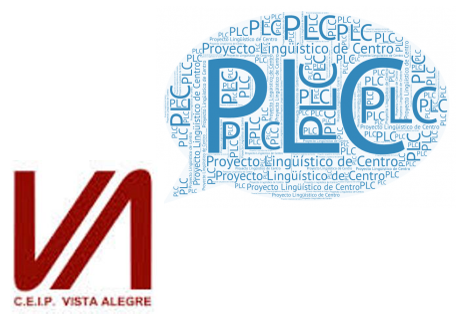 CEIP VISTA ALEGRE CURSO 2018-20191º TRIMESTRE2º TRIMESTRE3º TRIMESTRE1ºBiblioteca de aulaNene, nena y guauTicoYo te curaré, dojo el pequeño oso.Cinco enfadosLa bruja Mon2ºCuaderno de besosEl coche de carrerasAnimales muy normalesTetaro: “Los músicos de Bremen”La niña que comía hiloAjilimójili3ºLa jirafa de otoñoAnimales muy normalesEl tesoro del dragón4ºDiecisiete cuentos y dos pingüinosEn el corazón del bosqueTras la pista del abuelo5ºATeatro: “El árbol de Julia”.El misterioso influjo de la barquilleraDiario de Susi y Paul5ºBTeatro: “El árbol de Julia”.El misterioso influjo de la barquilleraDiario de Susi y Paul6ºRelatos variados de Ciencia Ficción.Teatro: “El árbol de Julia”.El diario de GregHarry Potter